3. melléklet a 9/2018. (XII. 1.) önkormányzati rendelethezTelepüléskép védelme szempontjából kiemelt területekTáj- és természetvédelem alatt álló területek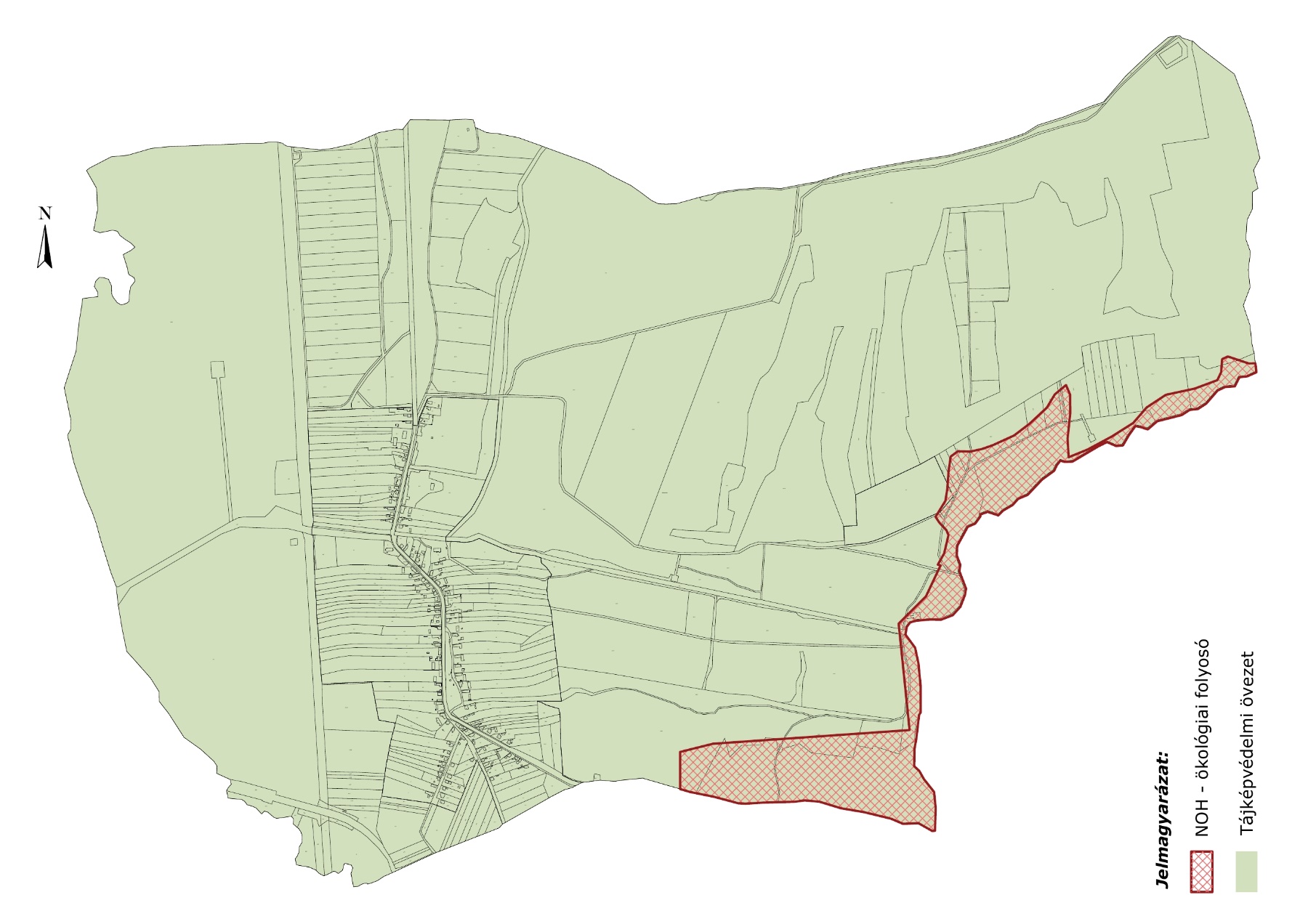 Örökségvédelemmel érintett területekA település műemlékei és műemléki környezetéhez tartozó ingatlanok:A település régészeti lelőhelyei:törzs-számazonosítónévvédelemhelyrajzi szám816121628R.k. temetőkápolna ex-lege műemléki környezeteMűemléki környezet028, 051, 052, 031/5, 031/4, 03034521629Rk. templom ex-lege műemléki környezeteMűemléki környezet33, 37, 38, 57, 36, 84, 67, 66, 58, 68/2, 68/13451572Rk. templomMűemlék3581611571R.k. temetőkápolnaMűemlék029azonosítótelepüléslelőhely-számnévvédelemEOV Y koordinátaEOV X koordináta24995Oroszló1Pusztafalu dűlőszakmai57897597239